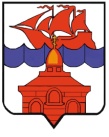 РОССИЙСКАЯ ФЕДЕРАЦИЯКРАСНОЯРСКИЙ КРАЙТАЙМЫРСКИЙ ДОЛГАНО-НЕНЕЦКИЙ МУНИЦИПАЛЬНЫЙ РАЙОНАДМИНИСТРАЦИЯ СЕЛЬСКОГО ПОСЕЛЕНИЯ ХАТАНГАПОСТАНОВЛЕНИЕ28.12.2023 г.                                                                                              № 187 - ПОб утверждении муниципального задания на оказание муниципальных услуг (выполнение работ) муниципальному бюджетному учреждению культуры «Хатангский культурно-досуговый комплекс» на 2024 год и на плановый период 2025 и 2026 годовВ соответствии с Бюджетным кодексом Российской Федерации, статьи 14 Федерального закона Российской Федерации от 06.10.2003 г. № 131-ФЗ «Об общих принципах организации местного самоуправления в Российской Федерации», статьей 9.2 Федерального закона от 12.01.1996 г. № 7-ФЗ «О некоммерческих организациях», постановлением Администрации сельского поселения Хатанга от 28.09.2015 г. № 126-П «Об утверждении порядка формирования и финансового обеспечения выполнения муниципального задания муниципальными бюджетными и казенными учреждениями сельского поселения Хатанга»                                      ПОСТАНОВЛЯЮ:Утвердить муниципальное задание на оказание муниципальных услуг (выполнение работ) муниципальному бюджетному учреждению культуры «Хатангский культурно – досуговый комплекс» на 2024 год и на плановый период 2025 и 2026 годов, согласно приложению к настоящему постановлению.Опубликовать постановление в информационном бюллетене Хатангского сельского Совета депутатов и Администрации сельского поселения Хатанга и на официальном сайте органов местного самоуправления сельского поселения Хатанга www.hatanga24.ruКонтроль за исполнением настоящего постановления возложить на заместителя Главы сельского поселения Хатанга по социальным вопросам, культуре и спорту Зоткину Т.В.Постановление вступает в силу в день подписания, и распространяется на правоотношения, возникающие с 01 января 2024 года.Исполняющая обязанности Главысельского поселения Хатанга                                                               А.С. Федосеева 